KNOPEN NAAIENLeeftijdscategorie:  6-12 jaarAuteurs:  Chira Dorina Elena, Radu OfeliaCompetenties:De leerlingen zullen kunnen uitleggen hoe een knoop te naaienDe leerlingen zullen een knoop kunnen naaienDe leerlingen zullen nuttige producten in het dagelijks leven kunnen maken met behulp van de geleerde techniekenCompetenties volgens het Europees curriculum:http://eur-lex.europa.eu/legal-content/EN/TXT/?uri=LEGISSUM%3Ac11090Formatieve beoordeling:Leg de stappen uit om een knoop te naaienDefinieer: knoop, garen, knoop, naaien, naaidoosBenoem het gereedschap dat nodig is om een knoop te naaien  Samenvattende beoordeling:Knopen naaien in eigen kledingSpecifieke vocabulaire / trefwoorden:Naaien, knoop, garen, naald, naaidoosKorte beschrijving van de opvoedingscontext / het scenario:	De klas kijkt samen naar de video „Knopen Naaien” van begin tot einde. De leerkracht legt de nieuwe woordenschat en concepten uit. De kinderen gebaren de nieuwe woordenschat. Dan bekijken ze samen opnieuw de film. Een kind kan dan vertellen welke stappen nodig zijn om een knoop te naaien. De leerkracht zal dan de pedagogische fiche aan de kinderen geven. De kinderen vervolledigen de fiche. De leerkracht staat de kinderen bij.Benodigd materiaal/Technische vereisten:Textiel of kleding, verschillende soorten knopen, schaar, garenFocus op gebarentaal:Gebaar de nieuwe woordenschat,  de benodigde materialen en de stappen.1.  Omcirkel de knopen:      	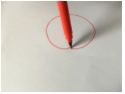 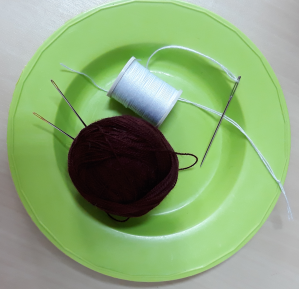 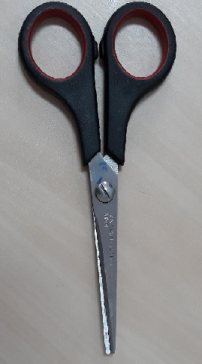 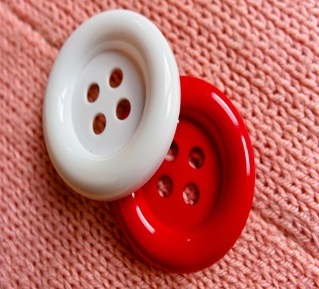 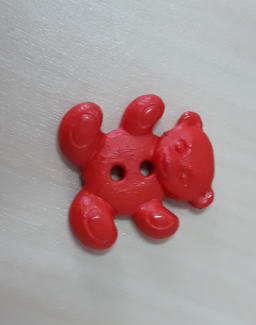 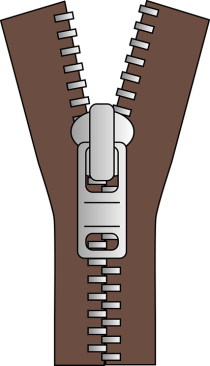 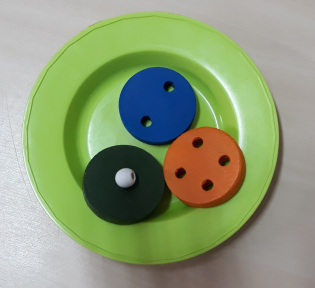 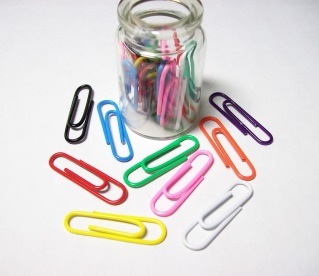 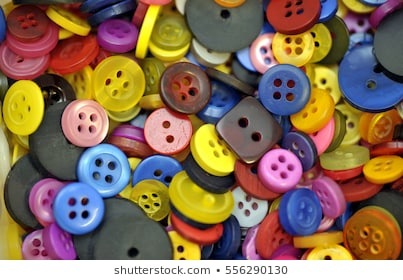 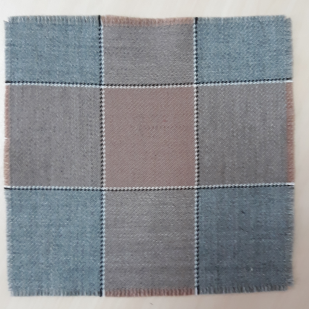 2. Verbind de knopen die evenveel gaatjes hebben.                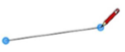 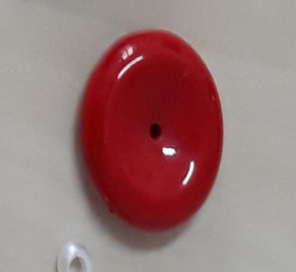 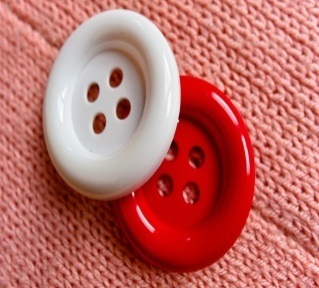 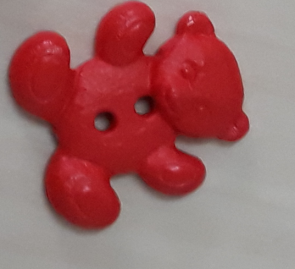 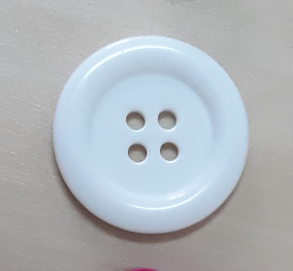 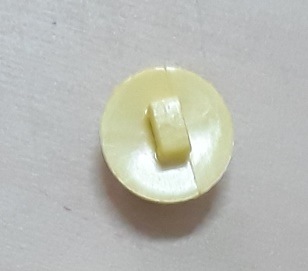 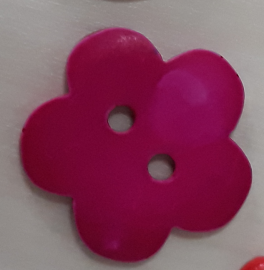 3. Wat heb je nodig om een knoop te naaien?                                                                                                       	                                              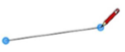 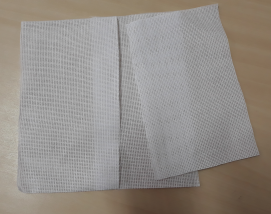 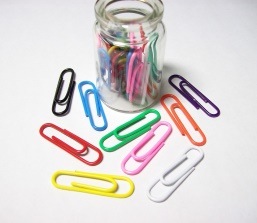 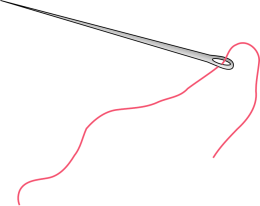 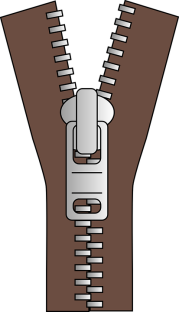 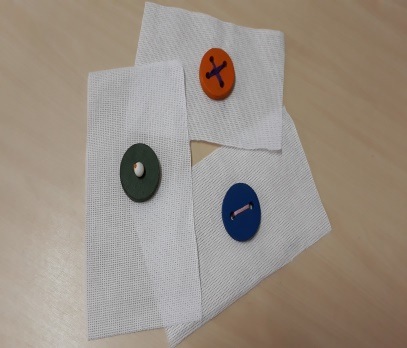 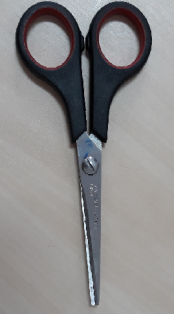 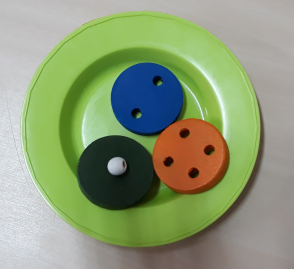 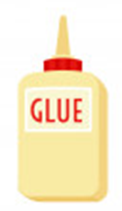 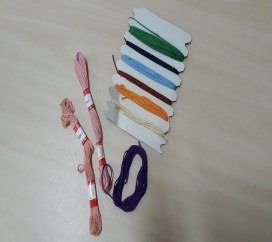 4. Nummer de prentjes in de juiste volgorde.  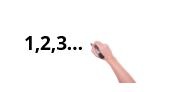 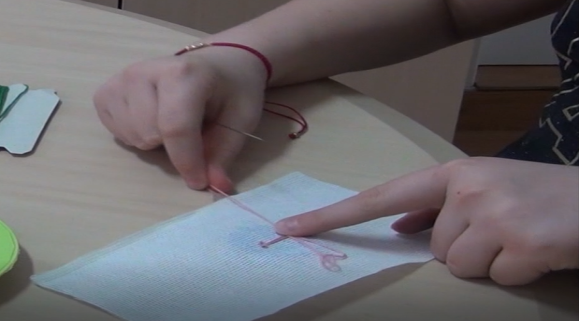 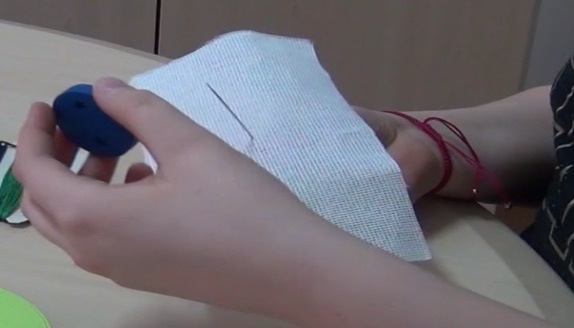 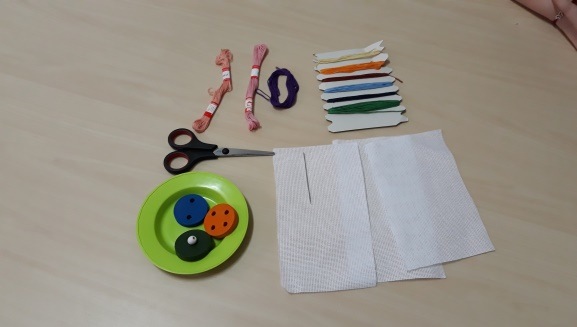 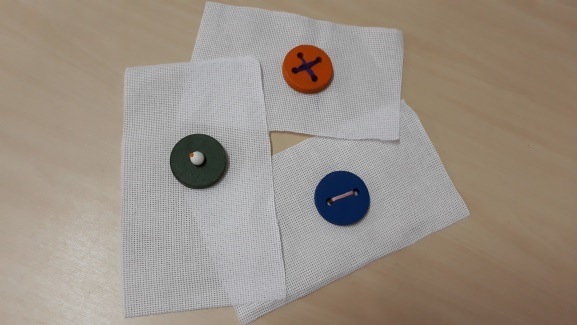 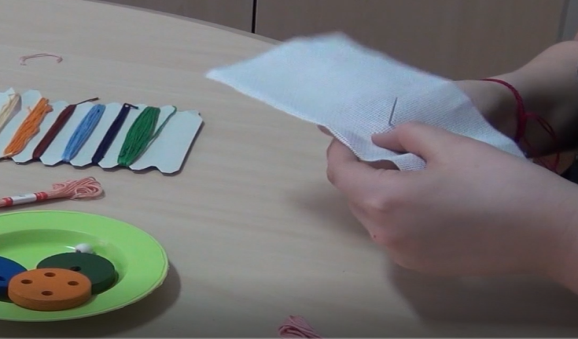 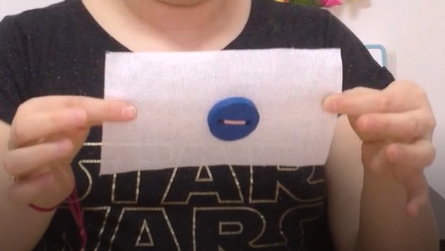 5. Verknip de afbeelding en maak de puzzel.             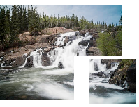 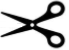 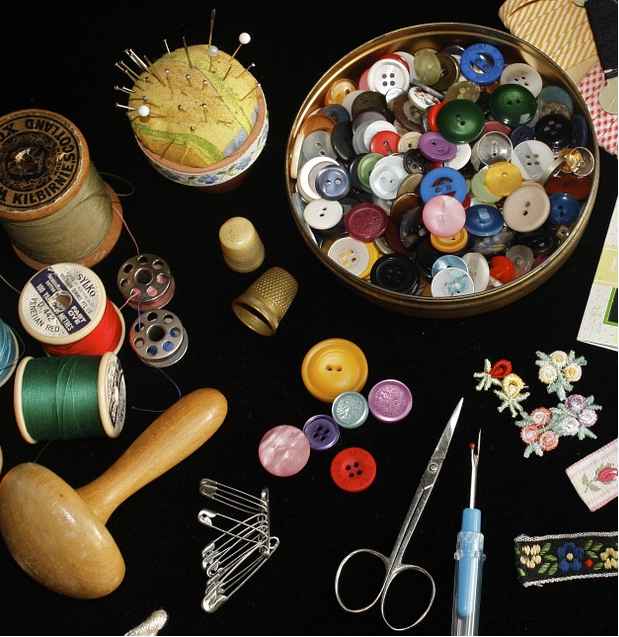 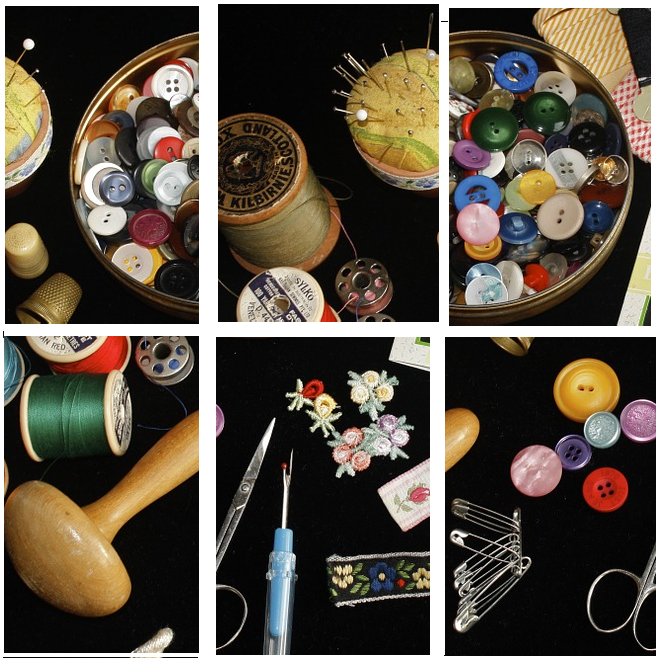 6. De jongen mist een knoop. Help hem naar de naaidoos.                                                                                                           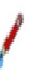 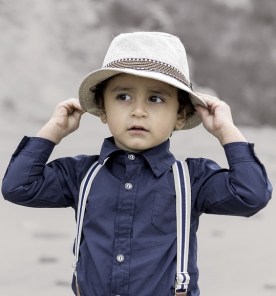 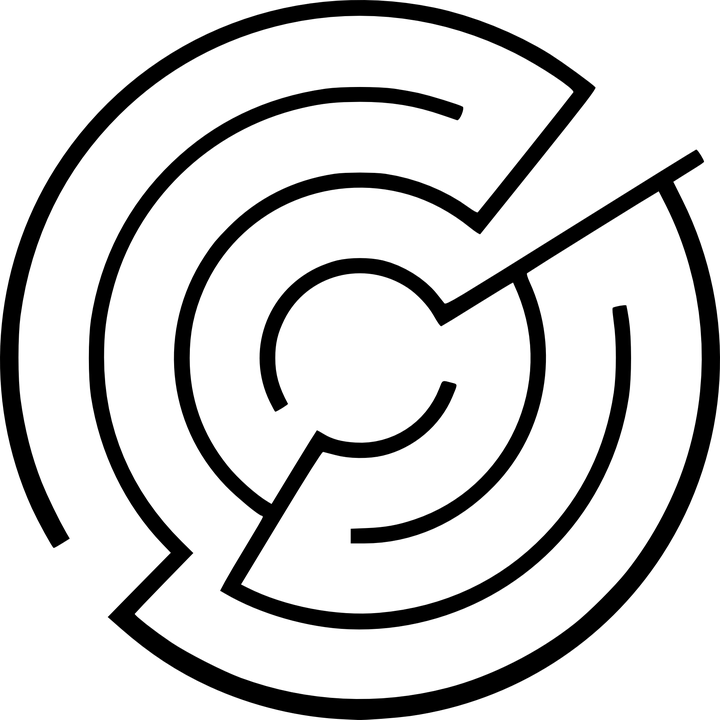 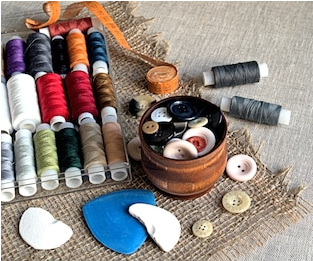 7. Verbind de afbeelding met het juiste woord.        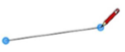 Knoop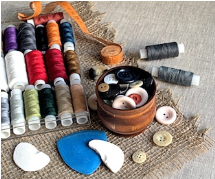 Garen	     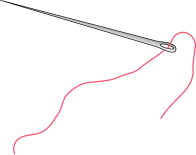  Naald 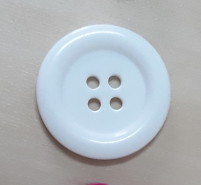 Schaar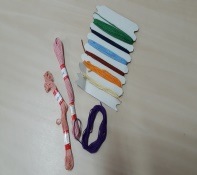 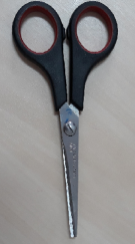 Naaidoos8. Teken je favoriete kleding met knopen.           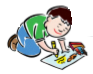 Extra links met digitale tools: How To Sew A Button Like A Pro  https://www.youtube.com/watch?v=CPImtFR4hqwHow To Sew On A Button | Quick & Easy Sewing By Hand - https://www.youtube.com/watch?v=xNy9hLCl0NMHand sewing 2 Sewing on a button https://www.youtube.com/watch?v=MjmUaWkzF-IHow to Sew on a Button By Hand - Quick & Easy Beginners Guide for Shirts, Coats & Jackets - https://www.youtube.com/watch?v=act1vCEchLYSewing a Button by Hand | Beginner sewing tutorial with Angela Wolf - https://www.youtube.com/watch?v=otF9K8IOQEYwww.pixabay.com www.freepik.com